Железная дорога  - зона повышенной опасности!ЗАПОМНИТЕ:- проезд и переход граждан через железнодорожные пути допускается только в установленных и оборудованных для этого местах;- при проезде и переходе через железнодорожные пути гражданам необходимо пользоваться специально оборудованными для этого пешеходными переходами, тоннелями, мостами, железнодорожными переездами.ЗАПРЕЩАЕТСЯ:✔подлезать под железнодорожным подвижным составом;✔перелезать через автосцепные устройства между вагонами;✔заходить за ограничительную линию у края пассажирской платформы;✔бежать по пассажирской платформе рядом с прибывающим или отправляющимся поездом; ✔устраивать различные подвижные игры;✔оставлять детей без присмотра (гражданам с детьми);✔прыгать с пассажирской платформы на железнодорожные пути;✔осуществлять посадку и (или) высадку во время движения.Уважаемые взрослые!Не проходите равнодушно мимо шалостей детей вблизи железной дороги. Помните, что железная дорога – не место для детских игр.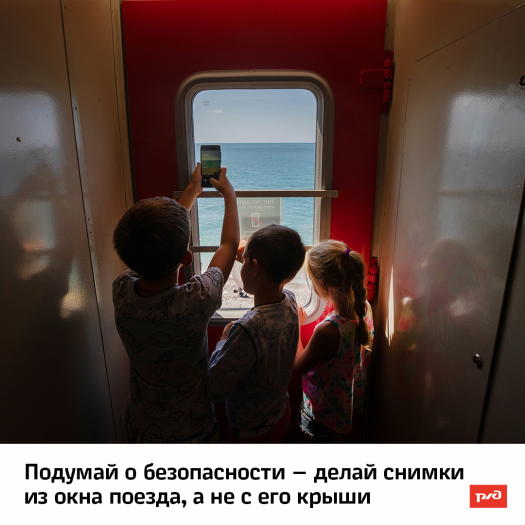 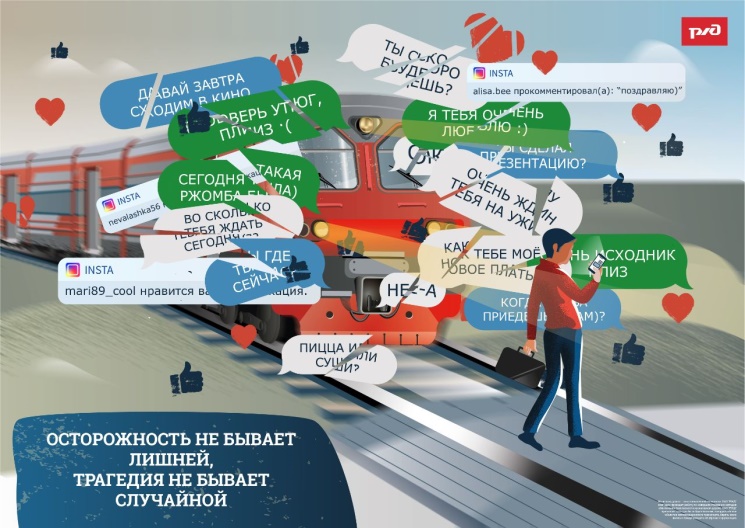 